Переписать и  перевести на с.189 разделы Kontinente, Volker, Lander.Задание выслать до 8.05.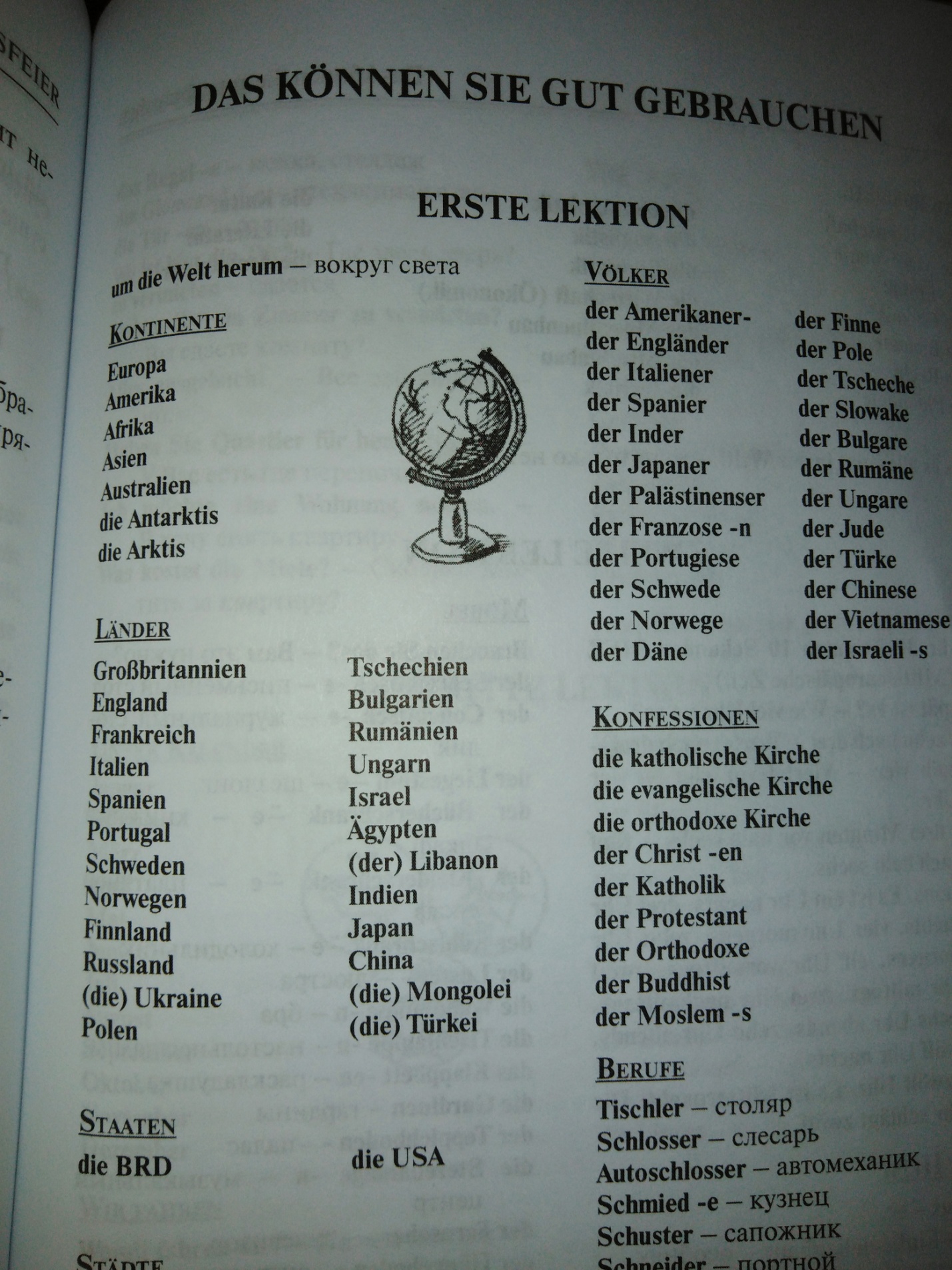 